Publicado en Barcelona el 10/10/2017 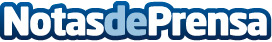 La FinTech barcelonesa ID Finance aumenta su presencia en LATAM con el lanzamiento de operaciones en MéxicoID Finance, la compañía FinTech presente en mercados emergentes, ha aumentado su presencia en Latinoamérica con el lanzamiento en el mercado de financiación online mexicano. El anuncio llega menos de un años después de que la compañía lanzara operaciones en Brasil, representando un movimiento importante en su agresiva estrategia de expansión globalDatos de contacto:Medios ID FinanceNota de prensa publicada en: https://www.notasdeprensa.es/la-fintech-barcelonesa-id-finance-aumenta-su Categorias: Internacional Finanzas Emprendedores E-Commerce http://www.notasdeprensa.es